I.Watch and circle	1. 				2. 					3. 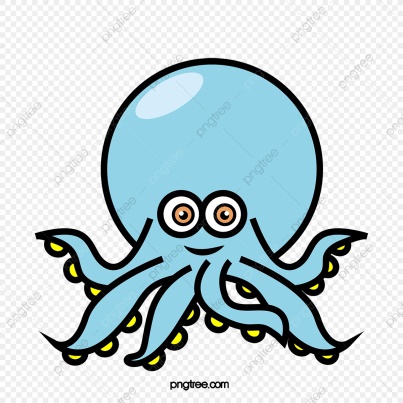 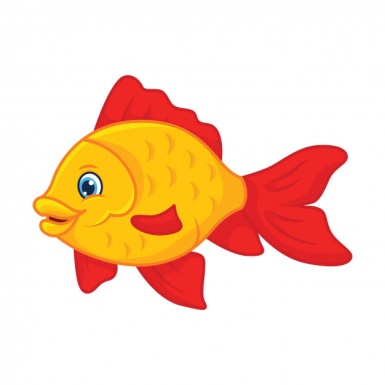 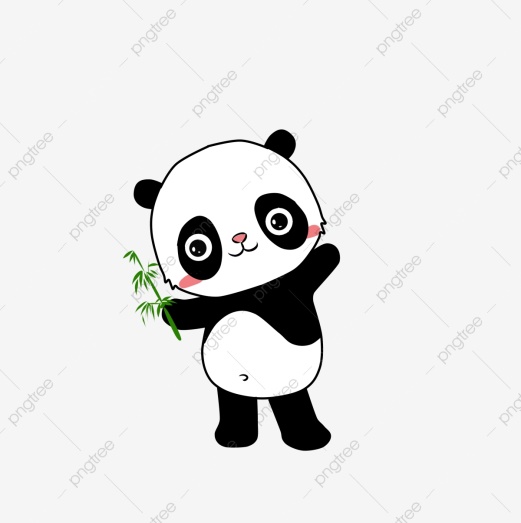 A.Monkey		           A.Fish                 		A.PandaB.Octopus	B.Tiger			B.OctopusC.Elephant	C.Panda			C.TigerII.MatchingA. 	      B. 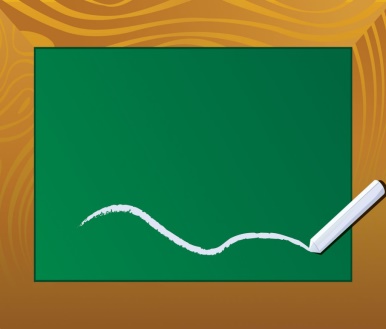 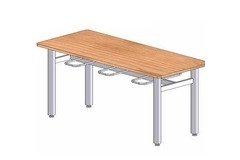 C.	D.	 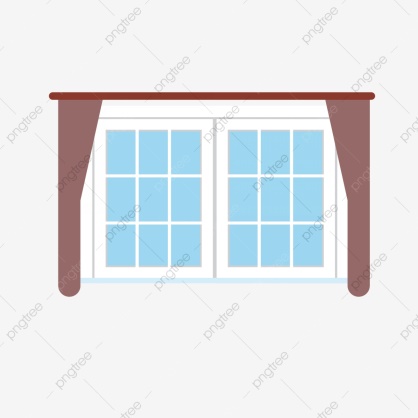 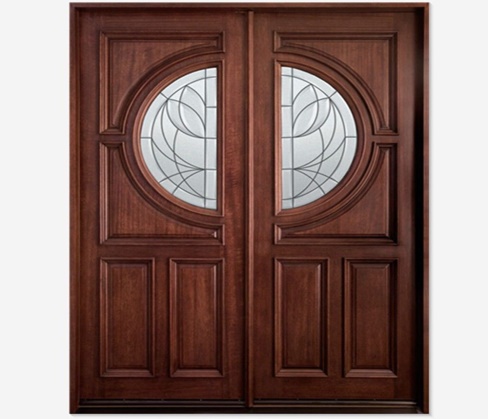 E.	F.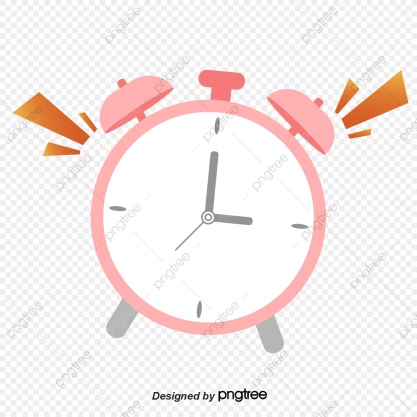 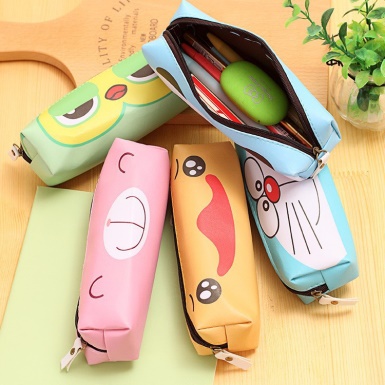 1.Door       2.Board      3.Clock       4.Desk     5.Window    6.Pencil case1…  2…  3… 4…  5… 6…III.Write1.	2.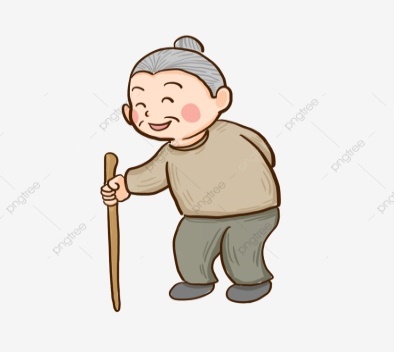 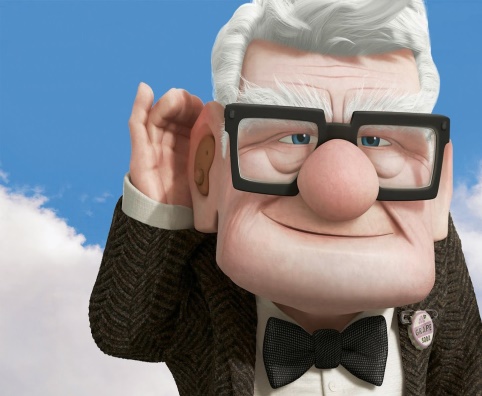 G_andm_		  Gr_nd_a